Diseminacija: Mobilnost učenika Osnovna šola BršljinGrupna mobilnost učenika u sklopu prve godine Erasmus + akreditacije, 19. - 24. svibnja 2024. , Novo mesto, Slovenija.Na 8. sjednici Učiteljskog vijeća, održane 5.srpnja 2024. održala sam diseminaciju o grupnoj mobilnosti učenika. Svoje radne kolege izvijestila sam da su učenici 8.a i b razreda naše škole: Jelena Žegrec, Ema Bosak, Nik Vurnek i Luka Mlinarić, bili na grupnoj mobilnosti učenika u sklopu prve godine Erasmus + akreditacije, od  19. - 24. svibnja 2024.  u  Novom mestu u Sloveniji.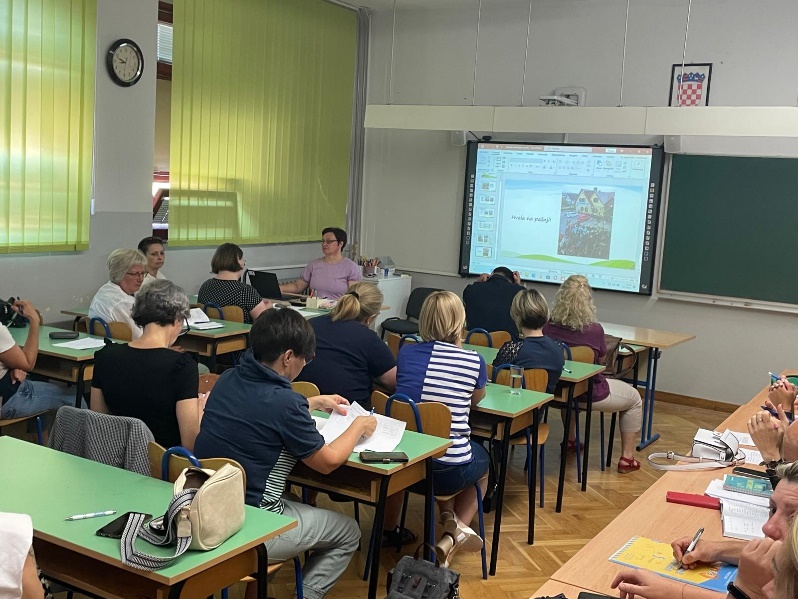 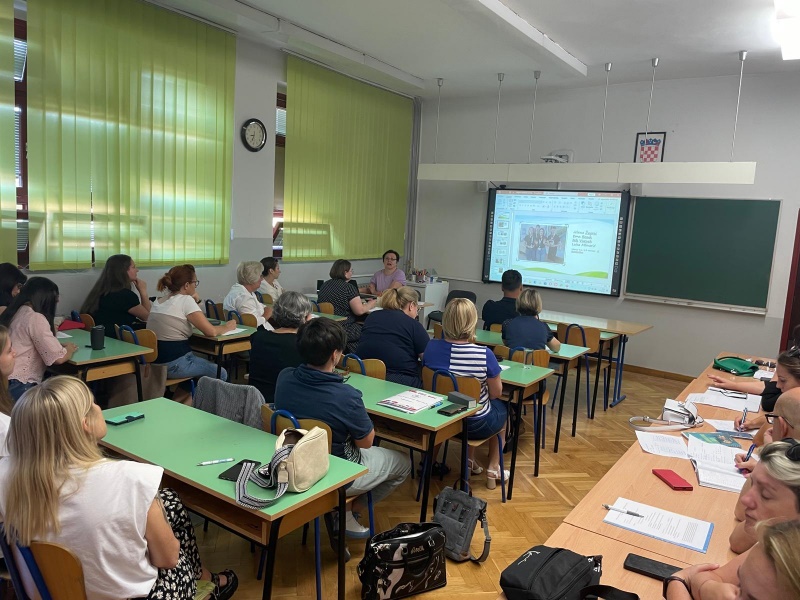 	Učenici su bili smješteni u obiteljskom hotelu „Pri Belokranjcu“. Odatle su kretali na  svakodnevne aktivnosti u školi koje su počinjale u 8.20 sati. Malica -doručak bio je od 10.20-10.30 sati a kosilo-ručak od 13 sati. Prvog dana domaćini su ih dočekali s dobrodošlicom i kratkim upoznavanjem škole tad su dobili raspored učionica i predmeta na kojima će sudjelovati kroz cijeli tjedan. 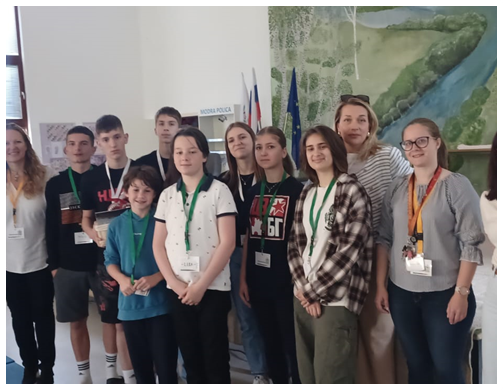  20.5.Engleski jezik 6.r.-učenje zamjenicaDomaćinstvo 5.r.-izrada umne mape: sastav odjećeDječji pjevački zbor – razredna nastava-predstavljanje programa za priredbu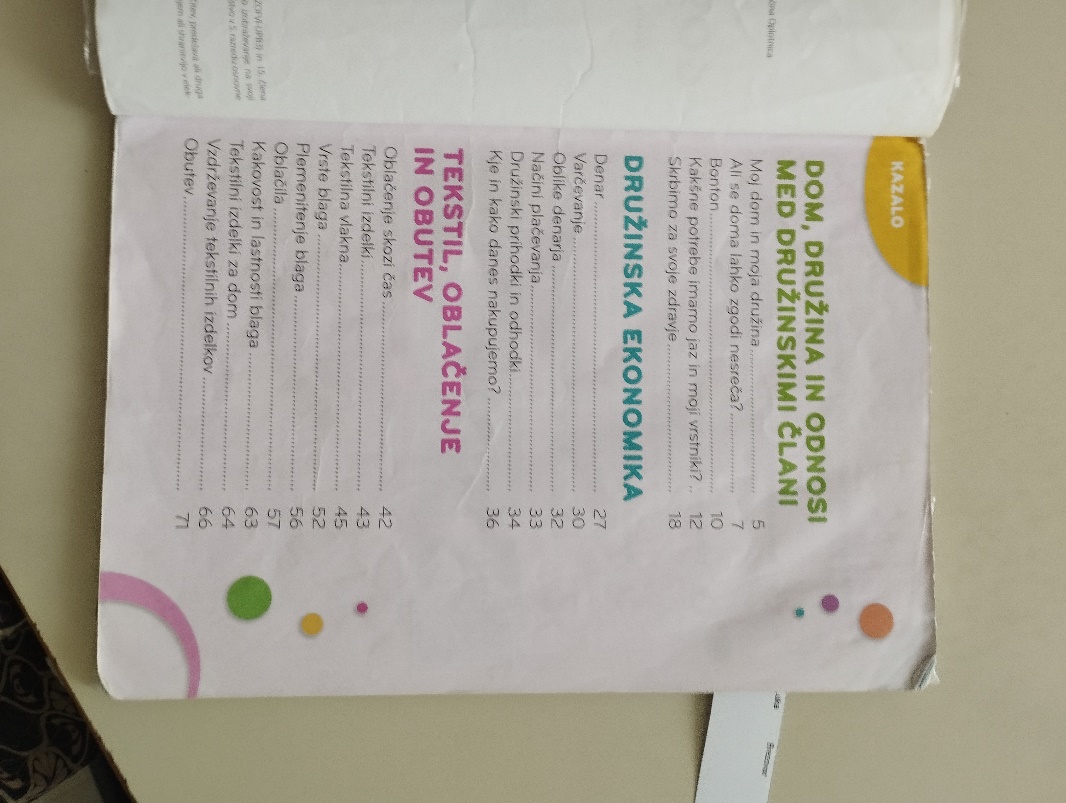 Našim učenicima najviše se tog dana dojmio predmet Domaćinstvo, jer on nije zastupljen u našoj školi. Voljeli bi i oni učiti o tome kako sašiti gumb, kako ispeglati košulju, na što pripaziti kod kupnje novih proizvoda i sl. 21.5.Drugi dan bio je predviđen za sportski dan na otvorenom ali zbog lošeg vremena te aktivnosti su odgođene za kasnije. Stoga smo zamijenili raspored:Posjet Ljubljani-Hiža eksperimentov-Razgled Ljubljane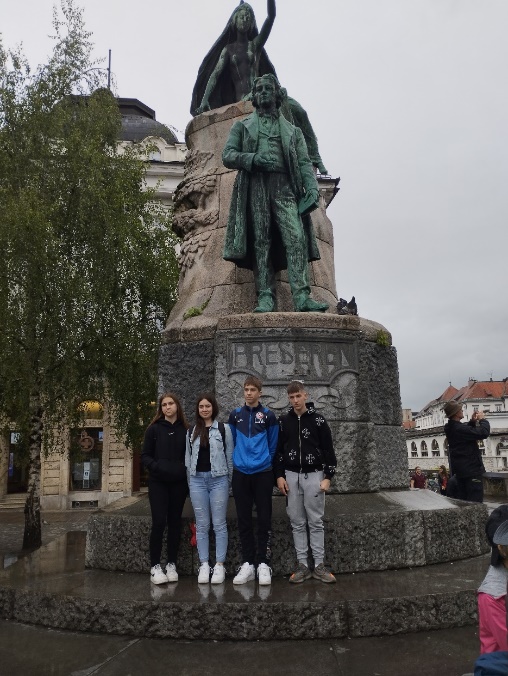 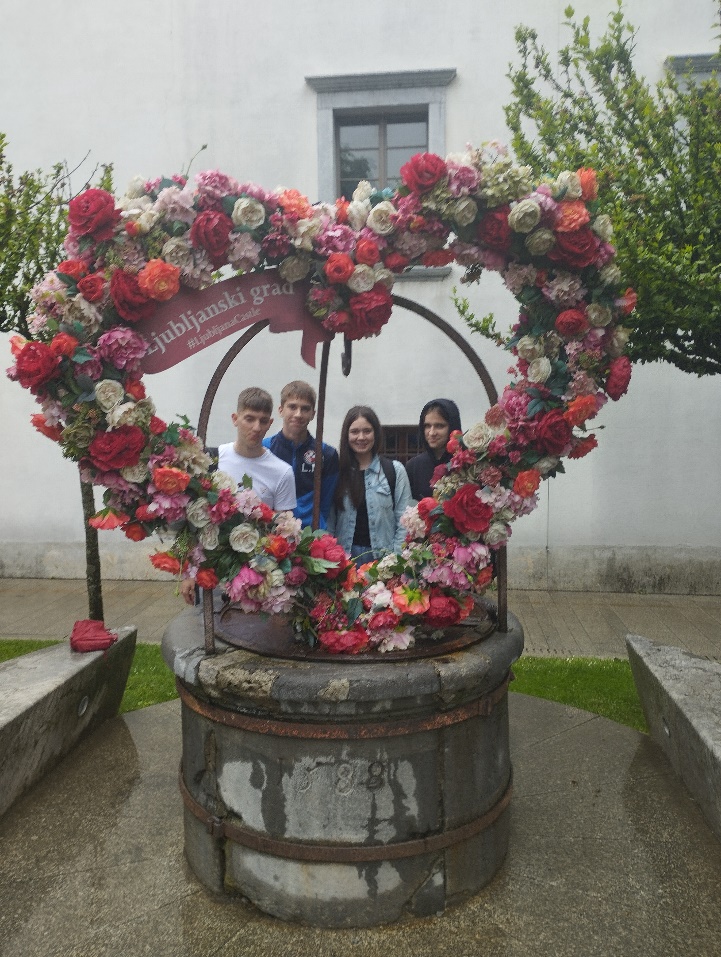 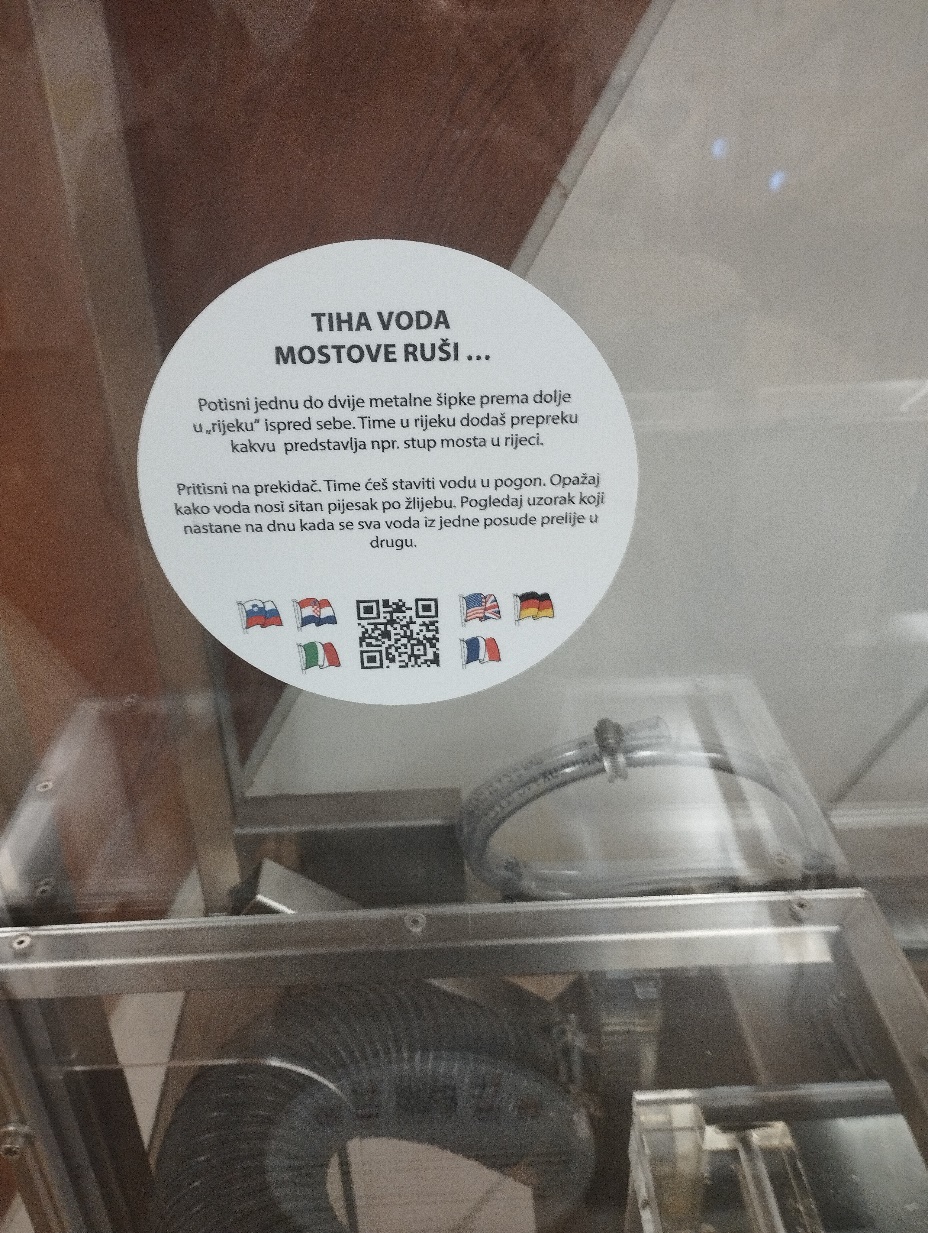 Učenici su u Hiži eksperimentov imali priliku utvrditi svoje teoretsko znanje na konkretnim, zornim primjerima. Upoznali su kullturno povijesne spomenike Ljubljane, razgledali grad i stari dio grada, penjali se uspinjačom.22.5.Sport 7.r.-djevojčice: skok uvis-dječaci: košarkaTehnika 8.r.-izrada svijećnjakaLikovna umjetnost 7.r-oblikovanje pročeljaZgrade 2DNjemački 3.-5.r.-hrana i pićeKoncert: Sonce pomladi i izložba likovnih radova učenika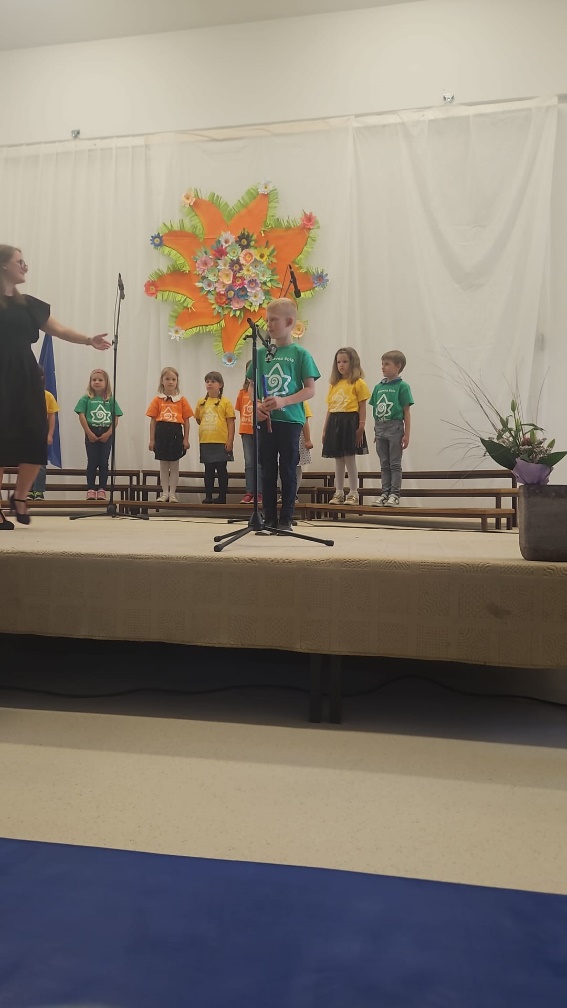 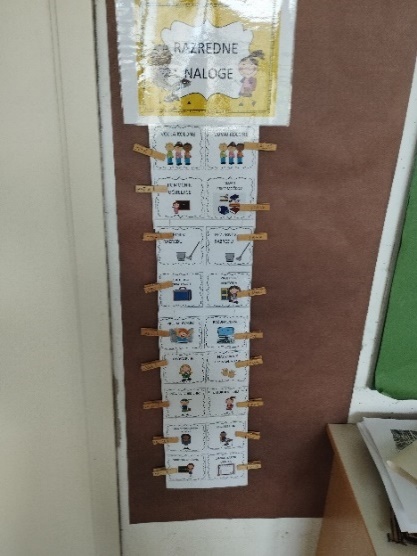 Tog dana sat sporta našim učenicima je bio posebno zanimljiv jer su dječaci odvojeni od djevojčica i imaju odvojene profesore, djevojčice- profesoricu a dječaci profesora. Na satu Tehnike naši učenici su zaključili da bi im bila dovoljna samo dva sata za izradu svijećnjaka dok je njihovim slovenskim kolegama za izradu predviđena 4 sata.23.5.Predstavljanje Oš BedekovčinaPrirodoslovlje i tehnika 5.r.-prehrambeni lanciMatematika 4.r.Skupljanje i prikazivanje podatakaIzvannastavna aktivnost-Logika 5.r.-priprema učenika za državno    natjecanjeRazgled Novog mesta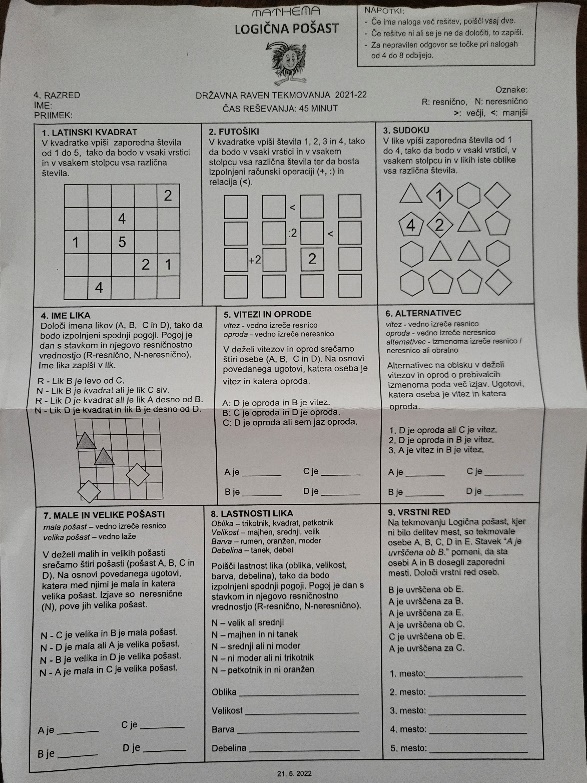 Naši učenici su na početku radnog dana predstavili našu školu, naše mjesto i našu domovinu. Prezentaciju su izvodili na engleskom jeziku. Posebno ih se tog dana dojmila nastava Logike kao izvannastavna aktivnost jer kod nas nema ovog predmeta. U Sloveniji učenici imaju mogućnost učenja od prvog razreda. Zadatke sličnog tipa mi u našoj školi rješavamo na Dodatnoj nastavi iz Matematike.24.5. Glazbena kultura 6.r.  usvajanje nove pjesme ”Simfonija presenečenja, Joseph Haydn-Šumska pedagogija 1.r.   integrirana nastava-Zaključak i evaluacija Erasmus tjedna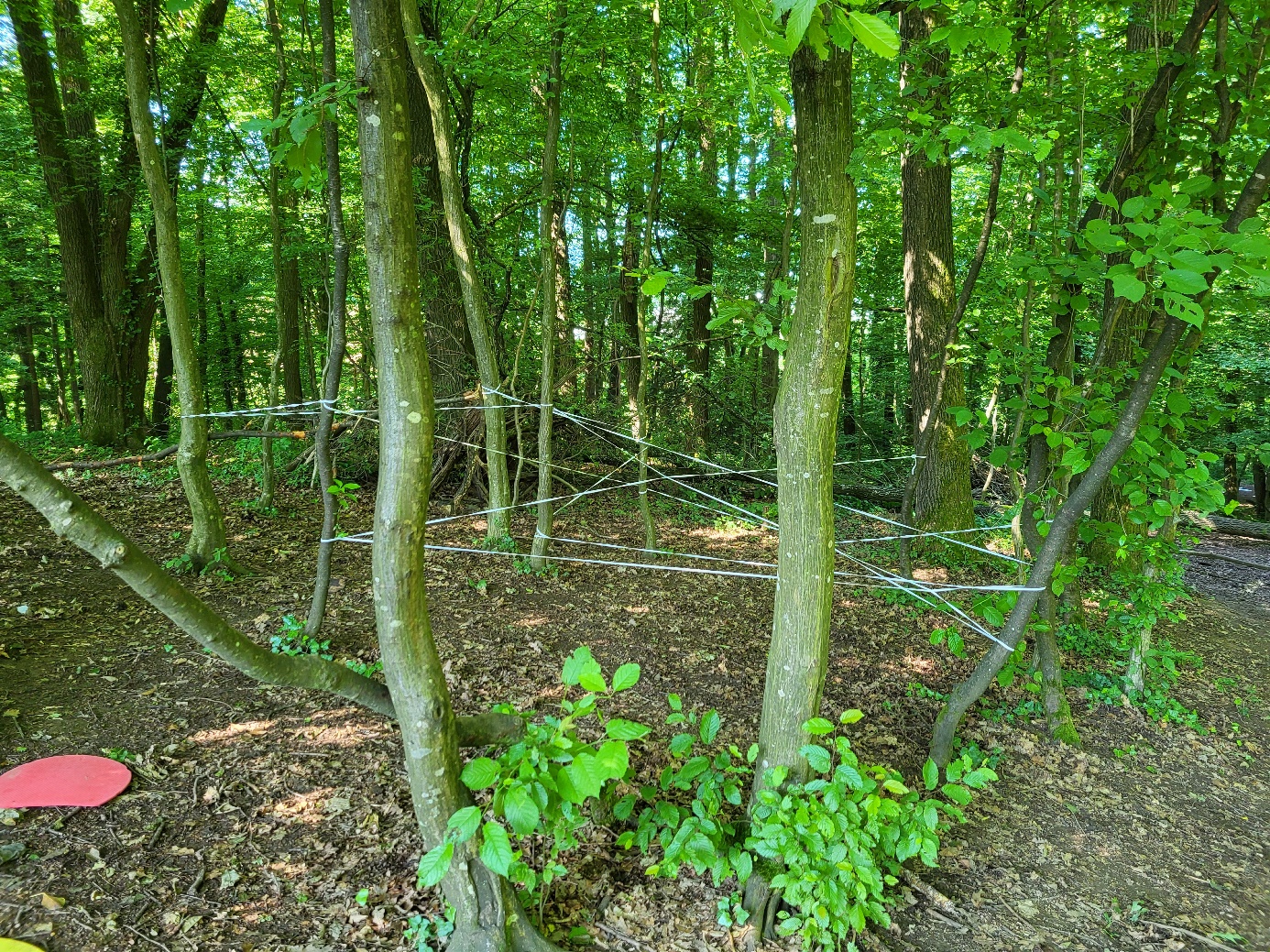 Zadnjeg dana učenici su bili pod dojmom nastave „Šumske pedagogije“ na kojoj su djeca na zornoj nastavi kroz igru  u prirodi izvodili nastavu iz hrvatskog jezika, matematike, prirode i društva i likovne kulture. Zaključili su da slične aktivnosti izvodimo i mi kroz integriranu nastavu. Nakon završene diseminacije kolege učitelje iz moje škole zanimala je organizacija izvannastavnih aktivnosti i dopunske nastave. One se u OŠ Bršljin izvode svakodnevno nakon redovne nastave od 13.30 sati. Svaki učitelj obavezan je ponuditi jednu izvannastavnu aktivnost. Učenici su obavezni odabrati bar jednu izvannastavnu aktivnost u nastavnoj godini. Neke od izvannastavnih aktivnosti su: Zbor, Logika, Dramska pedagogija i sl.  Dopunska nastava zvana je kod njih Stručna pedagoška pomoć. Ona se organizira unutar nastave učenika ali izvan učionice, najčešće u odvojenom prostoru ispred učionice. S učenikom se najčešće radi individualno jedan učitelj na jednog učenika. Zanimljivo je i da učenici ne prelaze u viši razred sve dotle dok ne usvoje nastavno gradivo, ima dosta ponavljača.Na kraju svojeg izlaganja sa zadovoljstvom sam istaknula ostvarenost ciljeva mobilnosti naših učenika a to su:Upoznavanje različitosti i otvorenost  za različitosti.Poboljšanje kompetencije engleskog jezika.Povećanje      samopouzdanja, neovisnosti i  odgovornosti.Osobni razvoj: upoznavanje susjedne zemlje, kulture, jezika, ljudi …  -     Osnaživanje  znanja i vještina suvremenim nastavnim metodama, strategijama i inovacijama u pristupu poučavanju. 									Darinka Svečnjak, mag. Prim. Educ. učiteljica mentorica